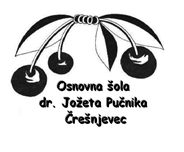 V L O G Aza dodelitev statusa U M E T N I K Ašol. leto: 20______/____Ime in priimek starša/skrbnika:                                                                  Telefon:  	Naslov:  	Ime in priimek učenca:                                                      _____________________ Razred:  	Datum rojstva:Kulturna dejavnost: ____________________________________________________________________Klub/društvo:                                                                                        __________________ Telefon:  	________________Starši učenca/ke predlagamo, da se sinu/hčeri v šolskem letu 20____/____ dodeli status (obvezno  obkrožite črko  pred  nazivom statusa, ki ga predlagate):A)  PERSPEKTIVNEGA MLADEGA UMETNIKA, ker se udeležuje državnih tekmovanj s področjaumetnosti;B)  VRHUNSKEGA MLADEGA UMETNIKA, ker dosega najvišja mesta oziroma nagrade na državnih tekmovanjih s področja umetnosti.Za upravičenost dodelitve statusa prilagam naslednja dokazila:A)  potrdilo, da se udeležuje državnih tekmovanj s področja umetnosti;B)  potrdilo, da dosega najvišja mesta oziroma nagrade na državnih tekmovanjih s področja umetnosti.DOGOVOR O IZPONJEVANJU OBVEZNOSTIZ učencem/ko izjavljava, da:bo pouk obiskoval/a vestno in odgovorno,bo ob koncu 1. ocenjevalnega obdobja imel/a pridobljene ocene,ob koncu ocenjevalnih obdobij ne bo imel/a negativnih ocen,se bo za pridobivanje ustnih ocen in opravljanje drugih šolskih nalog ter obveznosti z učitelji dogovarjal sam/a,ne bo imel/a neopravičenih izostankov,ne bo s svojim odnosom oviral/a in moti/la učence in učitelje pri rednem pouku,ne bo neopravičeno zavrnil/a sodelovanje na tekmovanjih in prireditvah v okviru šole,ne bo imel/a izrečenega vzgojnega opomina,ne bo kršil/a hišnega reda in pravil šolskega reda,bova šoli nemudoma sporočila vsako spremembo, ki bi vplivala na upravičenost do dodelitve statusa.Soglašava, da se mu/ji lahko začasno ali trajno odvzame status oz. mu/ji status miruje, če:–    po svoji krivdi ne izpolnjuje dogovorjenih obveznosti iz tega dogovora.Datum:  	                                                    Podpis učenca/ke:                                                  _                                                                                                                  Podpis starša/skrbnika:                                                  _V L O G Aza dodelitev statusa ŠPORTNIKAšol. leto: 20______/____Ime in priimek starša/skrbnika:                                                                  Telefon:  	Naslov:  	Ime in priimek učenca:                                                      _____________________ Razred:  	Datum rojstva:Športna dejavnost: ____________________________________________________________________Klub/društvo:                                                                                        __________________ Telefon:  	________________Starši učenca/ke predlagamo, da se sinu/hčeri v šolskem letu 20____/____ dodeli status (obvezno  obkrožite črko  pred nazivom statusa, ki ga predlagate):PERSPEKTIVNEGA ŠPORTNIKA/CE, ker je registriran pri nacionalni panožni športni zvezi in tekmuje v uradnih tekmovalnih sistemih nacionalnih panožnih zvez na državnem nivoju;B)  VRHUNSKEGA ŠPORTNIKA/CE, ker dosega vrhunske športne dosežke mednarodne vrednosti.DOGOVOR O IZPONJEVANJU OBVEZNOSTIZ učencem/ko izjavljava, da:bo pouk obiskoval/a vestno in odgovorno,bo ob koncu 1. ocenjevalnega obdobja imel/a pridobljene ocene,ob koncu ocenjevalnih obdobij ne bo imel/a negativnih ocen,se bo za pridobivanje ustnih ocen in opravljanje drugih šolskih nalog ter obveznosti z učitelji dogovarjal sam/a,ne bo imel/a neopravičenih izostankov,ne bo s svojim odnosom oviral/a in moti/la učence in učitelje pri rednem pouku,ne bo neopravičeno zavrnil/a sodelovanje na tekmovanjih in prireditvah v okviru šole,ne bo imel/a izrečenega vzgojnega opomina,ne bo kršil/a hišnega reda in pravil šolskega reda,bova šoli nemudoma sporočila vsako spremembo, ki bi vplivala na upravičenost do dodelitve statusa.Soglašava, da se mu/ji lahko začasno ali trajno odvzame status oz. mu/ji status miruje, če:–    po svoji krivdi ne izpolnjuje dogovorjenih obveznosti iz tega dogovora.Datum:  	Podpis učenca/ke:                                                  _Podpis starša/skrbnika:                                                  _